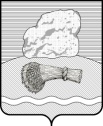 РОССИЙСКАЯ ФЕДЕРАЦИЯКалужская областьДуминичский районСельская Дума сельского поселения«ДЕРЕВНЯ МАСЛОВО» РЕШЕНИЕ«02» мая  2017г                                                                                                  №7О порядке утверждения перечней информации о деятельности органов местного самоуправления муниципального образования сельское поселение «Деревня Маслово», размещаемой в информационно-телекоммуникационной сети «Интернет»         В соответствии с частью 7 статьи 14 Федерального закона от 09.02.2009г №8-ФЗ  «Об обеспечении доступа к информации о деятельности государственных органов и органов местного самоуправления», руководствуясь статьей 24 Устава муниципального образования сельское поселение «Деревня Маслово»  сельская Дума       РЕШИЛА:Определить следующий порядок утверждения перечней о деятельности органов местного самоуправления муниципального образования сельское поселение «Деревня Маслово», размещаемой в информационно-телекоммуникационной сети «Интернет»:Перечень информации о деятельности сельской Думы муниципального образования сельское поселение «Деревня Маслово», размещаемой в сети Интернет, утверждается решением сельской Думы муниципального образования сельское поселение «Деревня Маслово».Перечень информации о деятельности администрации муниципального образования сельское поселение «Деревня Маслово», размещаемой в сети Интернет, утверждается постановлением главы администрации муниципального образования сельское поселение «Деревня Маслово».  Перечни информации о деятельности иных органов местного самоуправления муниципального образования сельское поселение «Деревня Маслово», размещаемой в сети Интернет, утверждается этими органами.Решение сельской Думы сельского поселения «Деревня  Маслово» от 21.08.2012г №18 считать утратившим силу.Настоящее решение вступает в силу после его официального обнародования.Глава сельского поселения«Деревня Маслово»                                                                        Е.И. Фролова